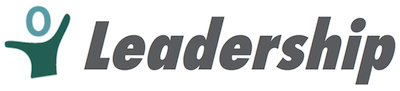 CEELO Leadership AcademyLEADERSHIP AND EFFECTIVE COMMUNICATIONSTRAVEL AGENDANovember, 6-8 20181025 Thomas Jefferson Street, NW, Suite 700W, Washington, DC 20007TIMEDAY 1 – Half-Day (2:00- Evening)DAY 2 – Full Day (8:30am – 5pm)DAY 3 – Full Day  (8:30 – 4pm)BreakfastBreakfastEarly MorningWelcome and IntroductionsDiscussion – Communications Survey ReviewStrategic CommunicationsFraming and PivotingBreakBreakBreakLate MorningRelationship MappingStorytelling Theory and Practice LUNCHLunch Lunch w/ Coaches  (1 hour)2:00HARD START _CHECK-INReview of Webinar and Previous MeetingsMessaging Effective Meeting StrategiesBreakBreakBreakAfternoonCoaching-time with mentor-groupsCoaching-time with individual fellowsCHECK-OUTChallenging Communications Developing Communications Action CommitmentsEvening ActivitiesGROUP DINNERGROUP DINNER AND ACTIVITYCHECK OUT AT 4:00 PM SHARP